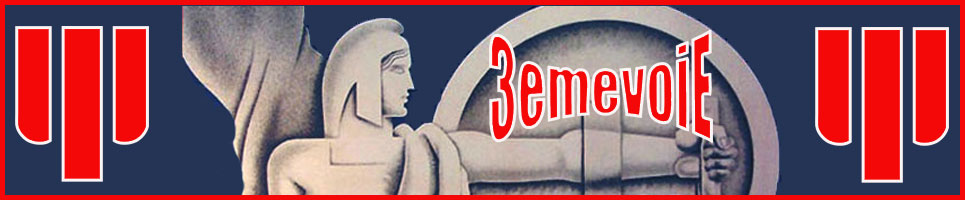 BULLETIN INTERNE DÉCEMBRE BUREAU POLITIQUE2012 s’annonce riche en évènements …Les 14 et 15 janvier se tiendront à Lyon les assises de 3ème Voie qui réuniront les responsables des 20 sections de France. A l’ordre du jour, bilan politique, financier et  surtout humain de cette année passée ensemble. Mais aussi, les projets en cours et le travail qu’il nous reste à faire  toujours ensemble. Le matériel militant sera remis à toutes les sections lors de ces journées (affiches, autocollants, tracts). Nous demandons à tous les responsables de nous remettre par écrit, toutes les questions auxquelles nous  répondrons, en clôture de ces assises, au cours d’une table ronde à laquelle chacun des participants pourra alors évoquer le quotidien de sa propre section.Nous vous demandons également de recenser « vos talents » ; chez nous chacun sait, ce qu’il veut, ce qu’il fait quand il passe… Responsabilisons nous face à l’ascension  inespérée de notre mouvement en 2011, la création d’un secrétariat et d’une forte cellule de travail est indispensable pour nous imposer dans cette 3ème Voie. Nous avons peu de moyens, nous nous autofinançons. Les kilomètres nous séparent, mais notre idéal nous réunit, et fait de nous aujourd’hui, grâce à tous, la seconde force du Nationalisme français, après le Front National. Nous avons su imposer nos idées solidaristes, notre nouvelle perception du nationalisme, par un combat inébranlable.Mobilisation générale le C9M prochain, d’une seule voix nous irons chanter notre colère, défiler ensemble dans la rue, puis dans les urnes…Nous devons préparer cet événement majeur mais surtout le réussir. Au mois de janvier, nous éditons « Salut Public » notre journal papier mensuel, organe de diffusion de notre ligne politique,  rédigé, pensé et conçu par 3ème Voie et ses compagnons de route, mais surtout distribué en kiosque dans toute la France à 15 000 exemplaires ! Nous avons besoin de tous pour son lancement et sa publicité.En 2012, face à leur dictature financière, notre colère sera leur salaire !Bonne année à nous tous !!!SECTION ALSACEPrise de contact électronique avec de potentielles recrues À concrétiser !!Acquisition (location) d’un espace de détente en plein air pour des réunions et différentes activités sportives.SECTION ANGERSPremière réunion de section.Visite au local pour présenter Serge, aux nouveaux militants.Organisation pour notre venue à Lyon.SECTION BORDEAUXParticipation " discrète " au congrès Nationaliste organisé à Bordeaux par l'Oeuvre Française et Jeunesses Nationalistes Préparation au concert organisé à Agen le 7 Janvier en collaboration avec la "Fraternité Bordeaux Agen" Commande de cartes et teeshirts pour 3 nouveaux membres La rencontre avec le responsable du Bloc Identitaire Aquitaine a été remise à plus tard. Une rencontre est bientôt prévue avec " La Meute " (une vingtaine de gars tendance casual à l'esprit Nationaliste et supporters des Girondins de Bordeaux)SECTION BOURGOGNE2 adhérents de plusEffectif total   : 11 adhérentsSECTION FRANCHE COMTELa section a été reprise par Geoffrey M. SECTION GARDRéunion entre les chefs de sections Gard et Hérault.Formation officielle de la section le 14 janvier prochain.SECTION HAUT RHINLe mois de décembre a été un mois très calme également pour notre section. En cette période de fêtes, la famille occupe une plus grande place que d’accoutumée.Jeudi 29 décembre : Réunion ainsi que formation politiquePrise de contact avec 3 nouveaux membres qui nous rejoindront d' ici peu.SECTION HERAULT Réunion entre les chefs de sections Gard et Hérault pour faire le point.Objectif premier : recruter et développer 3ème Voie dans le sud de la France.Repas annulé avec tous les membres, car trop d'absence en cette période de fêtes et de vacances scolaires.Contact avec une personne de Carcassonne et une de Perpignan qui nous rejoindront suite à la réunion du 15 janvier avec notre président. Ces derniers m’ont contacté via le site 3ème Voie !Délégation d un membre, Alex, pour me représenter à la réunion du 14 janvier à Lyon !!Mois de décembre bien calme !  Salutations à tous !!!!   
SECTION LYON* 10/12/11: Nouveau bombage sur le périphérique de Lyon et sur le domaine universitaire de la Doua (Campus de Villeurbanne).* 16/12/11: Réunion et repas de fin d'année (16 personnes) avec au programme l'organisation du weekend  inter-sections de 3ème voie et nous avons décidés que la prochaine action "terrain" sera un tractage dans le plus grand marché de Lyon, en janvier.* 22/12/11: Sortie du clip sur le bombage via internet.* 6 membres se sont inscrits sur le forum.* Le groupe de musique Match Retour compose actuellement un titre pour le mouvement 3ème Voie.SECTION NORD PAS DE CALAISPoint sur les nouvelles adhésions.Préparation du déplacement à Lyon du 14 janvier 2011.
SECTION NORMANDIEBonjour à tous, je souhaite au nom de la section Normandie une très bonne année à toutes les sections. Ce mois ci nous avons participé au 1 an de 3ème Voie.Fred et moi même avons fait le déplacement à RUNGIS pour la table ronde de TERRE ET PEUPLE.SECTION PARISPréparation à la diffusion de Salut Public, lieux de dépôt, de diffusion et de vente à la criée. Mois difficile compte tenu des horaires de travail intenses durant la période des fêtes.SECTION PICARDIENous sommes en pleine restructuration suite à la démission du chef de section (romain)Jeremy et moi (Laura) reprenons les choses en main afin de recréer un noyau dur !Nous avons par ailleurs reçu de nouvelles demandes d’adhésions, une réunion va être organiser afin de rencontrer les nouveaux membres potentiels. Nous sommes 17 membres et 3 "futurs adhésions" sauf problème!Nous allons organiser un nouveau collage pour cela, nous devrons passer au local pour acquérir des affiches.Je contact en ce moment les membres qui ne sont pas inscrits sur le forum afin qu'ils le fassent assez rapidement !Nous travaillons toujours sur la création d'une BAD.Une réunion d'information est organisée par la section à la fin mois pour les amis et autres intéressés !Cordialement la section Picardie.SECTION PYRENEESPeu d’info ce mois ci, période perturbée à cause de Noël et des vacances scolaires.31 décembre: Réveillon à Tarbes avec un membre de la section bordeaux.SECTION QUEBECPas de réunion de section pour décembre les membres sont très pris avec les fêtes de fin d’année et il est difficile de se réunir dans ces périodes. Bonne année à tous !SECTION ROUENElaboration avec le bureau politique du journal Salut Public.SECTION VENDEECe mois ci nous n'avons fait qu’une seule réunion sur les bonnes résolutions de la section pour 2012, pour cause de vacances, de famille …etc.Il ya maintenant 6 personnes encartées dans la section, 3 intéressées qui nous aident, et d'autre qui viennent en renfort.Nous développons un certain nombre d'idées pour nous améliorer tant financièrement que politiquement.Normalement deux membres seront présents le 14 janvier à Lyon. Nous travaillons déjà pour être le plus nombreux possible au C9m.Nous souhaitons une bonne année à toutes les sections de 3ème Voie.